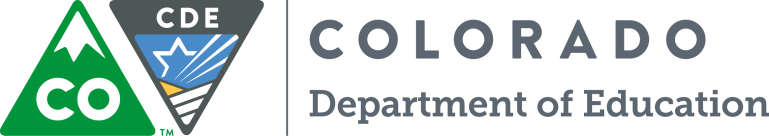 September AMC Training AgendaFor information on future AMC trainings please check http://www.cde.state.co.us/cdechart/amcandinductionprogram.2014-2015 Calendar of SOC Events-TBDSeptember Events CCSP Grant Budget WorkshopDate: Thursday, September 18, 2014Hours: 2:00 p.m. – 5:00 p.m.Location: Colorado Department of Education, State Board Room, 201 E Colfax Ave, Denver, 80203Register by 8:00 a.m. on Tuesday, September 16, 2014 at:https://www.surveymonkey.com/s/JMCCJXBAnnual Finance SeminarFee: $20 per person-Please bring a check or money order made out to The Colorado League of Charter Schools with your name and school in the Memo.Date: Friday, September 19, 2014Hours: 9:00 a.m. - 3:00 p.m.Meals: Coffee and LunchLocation: Summit Conference and Event Center, 411 Sable Blvd., Aurora, CO 80011Register by 8:00 a.m. on Wednesday, September 17, 2014 at:https://www.surveymonkey.com/s/P2Z57NLParticipants who do not register online cannot be guaranteed meals or space in the meeting. Regional LuncheonDate: Thursday, September 24, 2014Hours: 11:30 a.m. – 1:00 p.m. with an optional tour 1:15 p.m. - 1:45 p.m.Location: Vanguard Classical School 801 Yosemite Street Denver, CO 80230Register by 8:00 a.m. on Monday, September 22, 2014 at:https://www.surveymonkey.com/s/NR9TRC7 
October Events  Administrator Mentoring Cohort (AMC)Fee: $20 per person-Please bring a check or money order made out to CDE with your name in the MemoDate: Tuesday, October 21, 2014Hours: 8:00 a.m. - 4:30 p.m.Location: Stargate Charter School, 3951 Cottonwood Lakes Blvd, Thornton, CO 80241Meals: Coffee and Lunch providedRegister by 8:00 a.m. on Sunday, October 19, 2014 at:https://www.surveymonkey.com/s/Y8N7NKKDate:Tuesday, September 16th, 2014Time:8am-4:30pmLocation:School: Aspen View AcademyAddress: 2131 Low Meadow Blvd, Castle Rock, CO 80109Phone: (720) 733-3436Have your driver’s license/ID ready to check in at the front office7:45-8:008:00-9:30Sign in-get materials Site Visit All facilitators, mentors, hosting school admin and any mentee interested in participating in site visit should be ready to start at 8:00am.   TargetsWalk through of classroomsReflection/debriefGrab coffee, sign in, get settled9:30-9:459:45-9:55League/CDE Updates Kelly Rosensweet-Schools of Choice Office, CDETerry Croy Lewis-Colorado League of Charter SchoolsProgram overview, induction requirements, documenting hoursPartnership with the Colorado League of Charter SchoolsFeedback surveyEstablishing Goals-Kelly RosensweetIndividualized Growth Sheet9:55-10:1510:15-11:0011:00-11:1011:10-12:1012:10-1:401:40-2:402:40-3:303:30 +Mentor/Mentee Check in IntroductionsReview Individualized Growth Plan goals and action stepsMain Group Session: Systemic Planning with a Focus on Literacy-Kyle Mathews, H.S. Principal, Peak to PeakHow do you design a systemic plan/strategy for reading practices and instruction?Schmoker-Influenced Literacy DesignCross Curricular Connecting reading to the UIPHow developed is your literacy plan?Measures, goals and action stepsMentee QuestionsQuestion/topics for mentor comment-please write on notecards to be used later during hot topics.Lunch Cohort Break Out SessionResources-Terry Croy LewisBudgetStaffing scheduleHot Topics (Tony Fontana)Sample ScenarioNotecard questions Post Training Survey and One-on-One with MentorCheck email and complete the short survey on today’s trainingDiscuss Individualized Growth Plan and next steps3:45-4:30Facilitator Planning Time